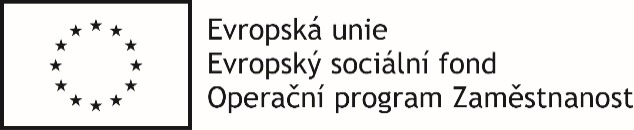 Při kontrole Přílohy č. 2 byla objevena chyba u kurzu Komunikace s problémovými typy lidí I. a II. Kurz má trvat 16 hodin. 1. Tým se může školit v termínu 11/2018 – 12/2019. 2. Tým se může školit v termínu 01/2020 – 03/2020. Celkem bude proškoleno 16 osob.Pro uchazeče, který chce nabídnout tento kurz byla vložena nová Příloha č. 2 s dovětkem 3. Oprava. Ostatní uchazeči mohou vyplnit původní Přílohu č. 2, protože se jich tato chyba netýká.Vzhledem k tomu, že tato chyba může změnit okruh dodavatelů, je lhůta pro podání nabídek posunuta na 19.10.2018 do 12:00 hod. Otevírání obálek pak proběhne 19.10. od 13:00 hod.Projekt s názvem Rozvoj kvality sociálních služeb Oblastní charity Hradec Králové“registrační číslo CZ.03.2.63/0.0/0.0/17_071/00075061.1.4.24Komunikace s problémovými typy lidí I. a II. – 1.skupina2 týmy (8 a 8 osob)16 8/1. tým
16 8/2. tým
2 990prac. dnyTermín zahájení 1. tým: nejdříve listopad 2018
Termín ukončení 1. tým: prosinec 2019
Termín zahájení 2. tým: nejdříve leden 2020
Termín ukončení 2. tým: březen 2020kurz na klíč1.1.4.24Komunikace s problémovými typy lidí I. a II. – 1.skupina2 týmy (8 a 8 osob)16 8/1. tým
16 8/2. tým
2 990Termín zahájení 1. tým: nejdříve listopad 2018
Termín ukončení 1. tým: prosinec 2019
Termín zahájení 2. tým: nejdříve leden 2020
Termín ukončení 2. tým: březen 2020kurz na klíč1.1.4.24Komunikace s problémovými typy lidí I. a II. – 1.skupinaOčekávaný obsah kurzu: orientace v typologii problematických osob, orientační rozpoznání osoby s narcistickou, závislou, hraniční a pasivně agresivní poruchou osobnosti, přehled o úskalích, která mohou lidé s různými poruchami osobnosti do zařízení služeb vnášet a jak je možné těmto úskalím předcházetOčekávaný obsah kurzu: orientace v typologii problematických osob, orientační rozpoznání osoby s narcistickou, závislou, hraniční a pasivně agresivní poruchou osobnosti, přehled o úskalích, která mohou lidé s různými poruchami osobnosti do zařízení služeb vnášet a jak je možné těmto úskalím předcházetOčekávaný obsah kurzu: orientace v typologii problematických osob, orientační rozpoznání osoby s narcistickou, závislou, hraniční a pasivně agresivní poruchou osobnosti, přehled o úskalích, která mohou lidé s různými poruchami osobnosti do zařízení služeb vnášet a jak je možné těmto úskalím předcházetOčekávaný obsah kurzu: orientace v typologii problematických osob, orientační rozpoznání osoby s narcistickou, závislou, hraniční a pasivně agresivní poruchou osobnosti, přehled o úskalích, která mohou lidé s různými poruchami osobnosti do zařízení služeb vnášet a jak je možné těmto úskalím předcházetOčekávaný obsah kurzu: orientace v typologii problematických osob, orientační rozpoznání osoby s narcistickou, závislou, hraniční a pasivně agresivní poruchou osobnosti, přehled o úskalích, která mohou lidé s různými poruchami osobnosti do zařízení služeb vnášet a jak je možné těmto úskalím předcházetOčekávaný obsah kurzu: orientace v typologii problematických osob, orientační rozpoznání osoby s narcistickou, závislou, hraniční a pasivně agresivní poruchou osobnosti, přehled o úskalích, která mohou lidé s různými poruchami osobnosti do zařízení služeb vnášet a jak je možné těmto úskalím předcházetOčekávaný obsah kurzu: orientace v typologii problematických osob, orientační rozpoznání osoby s narcistickou, závislou, hraniční a pasivně agresivní poruchou osobnosti, přehled o úskalích, která mohou lidé s různými poruchami osobnosti do zařízení služeb vnášet a jak je možné těmto úskalím předcházet1.1.4.24Komunikace s problémovými typy lidí I. a II. – 1.skupina Dům Matky Terezy poskytuje 4 sociální služby pro osoby bez přístřeší – Azylový dům, Noclehárnu, Nízkoprahové denní centrum a Sociální rehabilitaci
Potřeby: zisk praktických dovedností pro komunikaci s problematickými typy osob, naučit se vést rozhovor tak, aby docházelo k minimalizaci rizika vzniku napjatých situací či konfliktu Dům Matky Terezy poskytuje 4 sociální služby pro osoby bez přístřeší – Azylový dům, Noclehárnu, Nízkoprahové denní centrum a Sociální rehabilitaci
Potřeby: zisk praktických dovedností pro komunikaci s problematickými typy osob, naučit se vést rozhovor tak, aby docházelo k minimalizaci rizika vzniku napjatých situací či konfliktu Dům Matky Terezy poskytuje 4 sociální služby pro osoby bez přístřeší – Azylový dům, Noclehárnu, Nízkoprahové denní centrum a Sociální rehabilitaci
Potřeby: zisk praktických dovedností pro komunikaci s problematickými typy osob, naučit se vést rozhovor tak, aby docházelo k minimalizaci rizika vzniku napjatých situací či konfliktu Dům Matky Terezy poskytuje 4 sociální služby pro osoby bez přístřeší – Azylový dům, Noclehárnu, Nízkoprahové denní centrum a Sociální rehabilitaci
Potřeby: zisk praktických dovedností pro komunikaci s problematickými typy osob, naučit se vést rozhovor tak, aby docházelo k minimalizaci rizika vzniku napjatých situací či konfliktu Dům Matky Terezy poskytuje 4 sociální služby pro osoby bez přístřeší – Azylový dům, Noclehárnu, Nízkoprahové denní centrum a Sociální rehabilitaci
Potřeby: zisk praktických dovedností pro komunikaci s problematickými typy osob, naučit se vést rozhovor tak, aby docházelo k minimalizaci rizika vzniku napjatých situací či konfliktu Dům Matky Terezy poskytuje 4 sociální služby pro osoby bez přístřeší – Azylový dům, Noclehárnu, Nízkoprahové denní centrum a Sociální rehabilitaci
Potřeby: zisk praktických dovedností pro komunikaci s problematickými typy osob, naučit se vést rozhovor tak, aby docházelo k minimalizaci rizika vzniku napjatých situací či konfliktu Dům Matky Terezy poskytuje 4 sociální služby pro osoby bez přístřeší – Azylový dům, Noclehárnu, Nízkoprahové denní centrum a Sociální rehabilitaci
Potřeby: zisk praktických dovedností pro komunikaci s problematickými typy osob, naučit se vést rozhovor tak, aby docházelo k minimalizaci rizika vzniku napjatých situací či konfliktu